November 2015VleesDe afgelopen weken was het weer raak. De Wereldgezondheidsorganisatie WHO liet weten dat het eten van worstjes, hamburgers, ham en spek kan leiden tot kanker. Bewerkt vlees werd in dezelfde categorie van kankerverwekkende stoffen geplaatst als asbest, tabak en alcohol.

Vervolgens kwam het advies Richtlijnen Goede Voeding van de Gezondheidsraad om meer plantaardig en minder dierlijk voedsel te eten. 

Het advies komt tot stand door een commissie van deskundigen die de wetenschap over relatie tussen voeding en chronische ziekten als kanker, diabetes en hart- en vaatziekten op een rijtje heeft gezet.

Vleestaks
Als klap op de vuurpijl werd door Varkens in Nood en Stichting Natuur & Milieu gepleit om een vleestaks in te voeren. Van het geld dat die vleestaks opbrengt, kan gesaneerd worden in de varkenssector en wordt een hoop dierenleed voorkomen. Verder is het goed voor het milieu.

Vis en wijn
Wat zou het gevolg zijn van deze berichtgeving? Dat mensen minder vlees en vis gaan eten en een glas wijn laten staan? Dat was ik nog vergeten te melden. Het dringende advies van deze organisaties is ook om de consumptie van vis en wijn te minderen. We mogen alleen nog groenvoer eten en water drinken.

Bitterballen en worst
In plaats van mee te doen in de discussie wilde ik waarnemen of mensen aan de slag gaan met de adviezen. Zondagmiddag keek ik in Den Haag goed om me heen. De horeca serveerde volop wijn en bitterballen en worst. In de Albert Heijn waren vlees en wijn niet aan te slepen.

Denken de betreffende organisaties dat zij op deze manier het gewenste effect te krijgen? De zondagmiddag bewijst anders. 

Varkensvlees
Laten wij de adviezen dan ook met een korrel zout nemen. Zoals met alles het geval is, eet en drink met mate. En het belangrijkste van alles, laat varkenshouders doen waar ze goed in zijn: het duurzaamste varkensvlees van de wereld produceren.

Ingrid Jansen
Voorzitter NVV

Reageren?
i.jansen@nvv.nl
Twitter: @IngridJansen4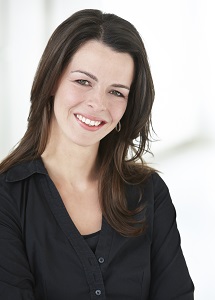 